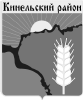     Собрание представителей муниципального района Кинельский Самарской области____________________________________________________РЕШЕНИЕ№ 402                                                                   15 февраля 2024 г.       Руководствуясь Конституцией Российской Федерации, Федеральным законом от 06.10.2003 г. N 131-ФЗ, Законом Самарской области от 09.10.2007 г. № 96-ГД «О муниципальной службе в Самарской области», Уставом муниципального района Кинельский, Собрание представителей муниципального района Кинельский  решило:     1. Внести в Положение о муниципальной службе муниципального района Кинельский Самарской области, утвержденное решением Собрания представителей муниципального района Кинельский от 31.10.2008 г. № 318 следующие изменения:1.1. признать утратившим силу п. 2  ст.16 Главы VII.1.2.признать утратившим силу решение Собрания представителей муниципального района Кинельский от 17.08.2023 г. № 330 «О внесении изменений в Положение о муниципальной службе в муниципальном районе Кинельский Самарской области, утвержденное  решением Собрания представителей в муниципальном районе Кинельский от 31.10.2008 г. № 318».   2.Официально опубликовать данное решение в газете «Междуречье» и разместить на официальном сайте администрации муниципального района Кинельский в информационно-телекоммуникационной сети Интернет (kinel.ru) в подразделе «Нормативно правовые акты» раздела «Документы».     3. Настоящее решение вступает в силу после его официального опубликования.
Глава муниципального                                                    района Кинельский                                                                Ю.Н. ЖидковПредседатель Собранияпредставителей муниципальногорайона Кинельский                                                         Ю.Д. Плотников                                  исп. Е.А. Борисова          21050«О внесении изменений в Положение о муниципальной службе в муниципальном районе Кинельский Самарской области, утвержденное решением Собрания представителей в муниципальном районе Кинельский от 31.10.2008 г. № 318 